令和4年度第２回那賀地区支部研修会のお知らせテーマ：コロナ時代につながりを－社会的処方に学ぶ、これからの支援の在り方とは－地域での人のつながりに対して、私たち看護職に出来ることを一緒に考える機会にしたいと考えています講師：一般社団法人プラスケア　代表理事/川崎市立井田病院　医師　西智弘先生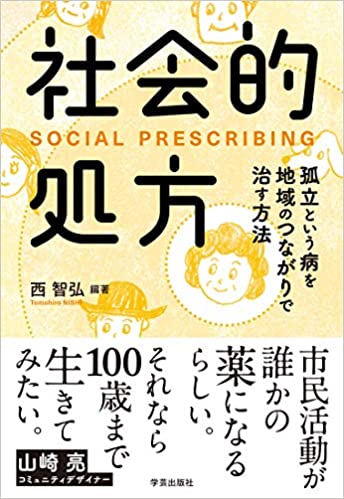 